`                                       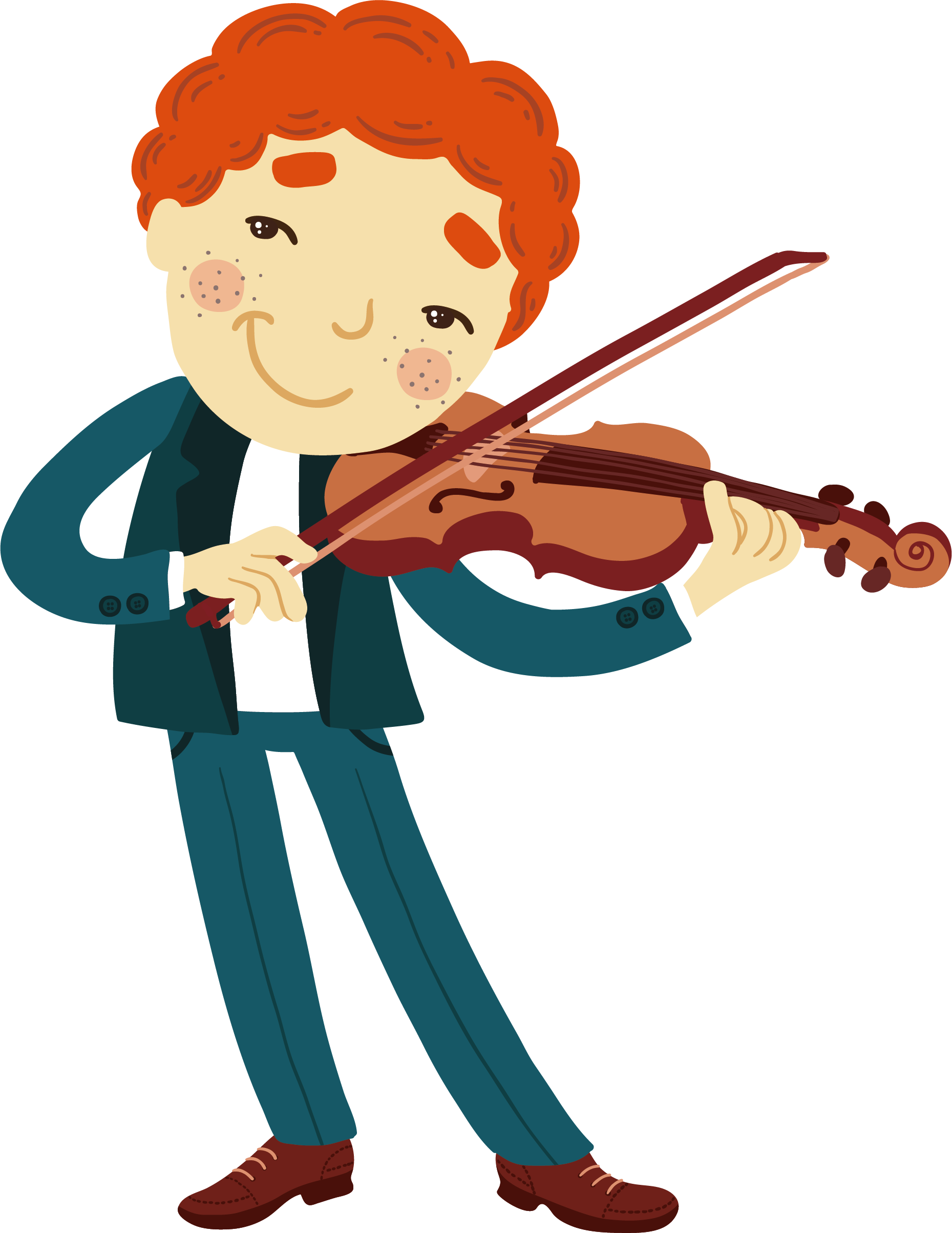 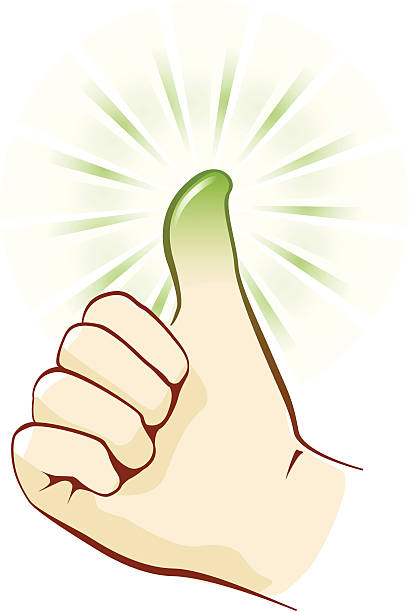 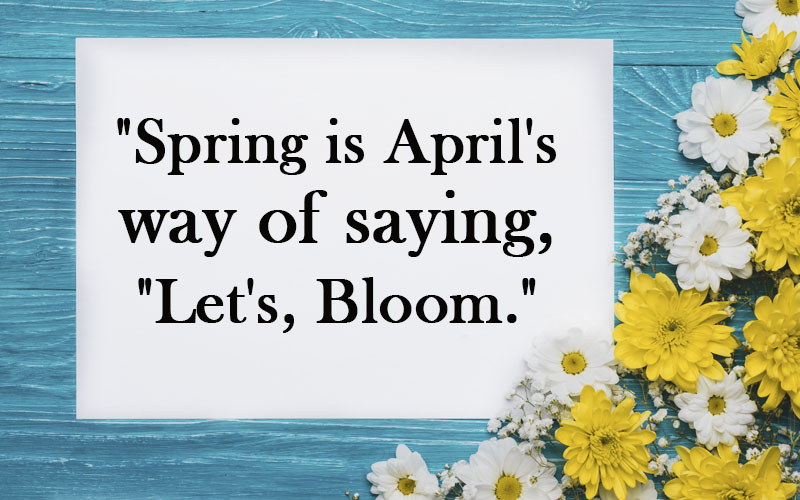 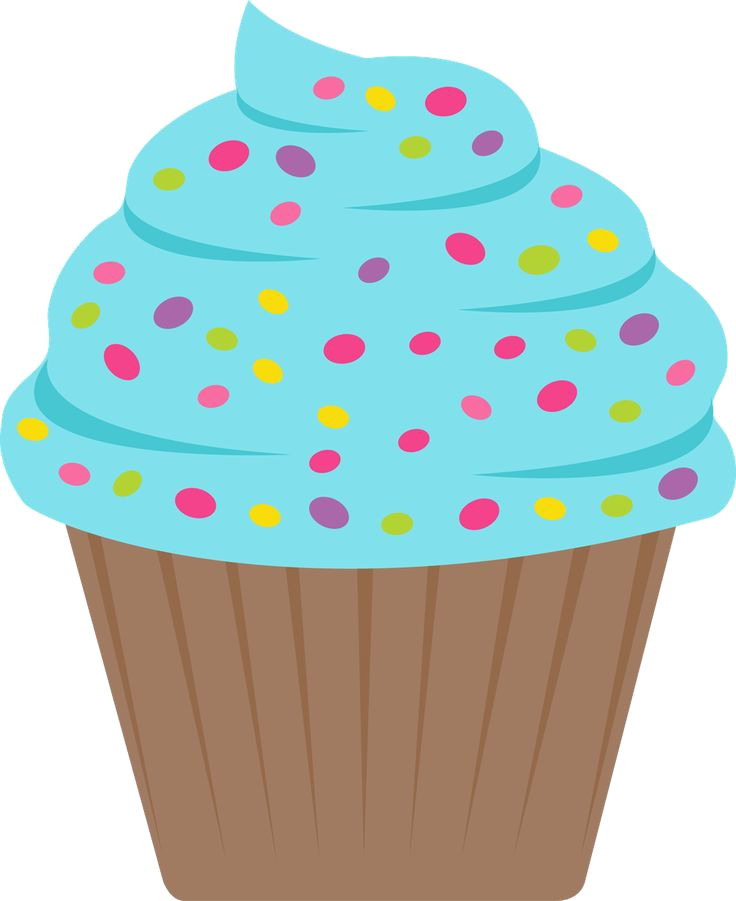 